Број 501-61 / 2018-05Датум  11.06. 2018 годОБАВЕШТЕЊЕ О ПОДНЕТОМ ЗАХТЕВУ ЗА ОДЛУЧИВАЊЕ О ПОТРЕБИ ПРОЦЕНЕ УТИЦАЈА ПРОЈЕКТА НА ЖИВОТНУ СРЕДИНУ	Носилац пројекта – Нафтна индустрија Србије ;НИС; а.д Блок Промет Нови Сад  , поднео је захтев за одлучивање о потреби процене утицаја Пројекта – Замена резервоара за складиштење моторних горива запремине 30 м3 на ЦЦГ Прокупље 2  на кат.парц.бр. 4322/2 КО Прокупље-град у ул. Драгољуба Ракића бб  на територији општине Прокупље.	Обавештавaмо Вас  да можете извршити јавни увид у податке и документацију из захтева носиоца пројекта, у просторијама овог органа канц.бр.12 СО Прокупље  у улици Татковој бр.2  у периоду од 11.06 .2018  до 20.06.2018 год.  у времену од 10.00 до 12.00 ч.   	У року од 10 дана од дана пријема овог обавештења, можете доставити мишљења овом органу, о захтеву за одлучивање о потреби процене утицаја предметног пројекта на животну средину.	Овај орган ће у року од 10 дана од дана истека рока из става 3. овог обавештења донети одлуку о томе да ли је за предложени пројекат потребна процена утицаја на животну средину.Обавештење  на основу чл.10 ст.1и2 ,чл.29 став 1 Закона о процени утицаја на животну средину/Сл.гл.Р Србије број 135/04.Достављено: -   ЈКП  „ Хамеум – Служба за сарадњу са грађанима„(Месна Заједница)  - архиви.								ОБРАЂИВАЧ						 Сарадник процене утицаја на животну средину					 Дипл.биолог Светлана ЈовићевићБрој 501-60 / 2018-05Датум  11.06. 2018 годОБАВЕШТЕЊЕ О ПОДНЕТОМ ЗАХТЕВУ ЗА ОДЛУЧИВАЊЕ О ПОТРЕБИ ПРОЦЕНЕ УТИЦАЈА ПРОЈЕКТА НА ЖИВОТНУ СРЕДИНУ	Носилац пројекта – БОКИ ФООД СИСТЕМ  п.т.р Доња Топоница  , поднео је захтев за одлучивање о потреби процене утицаја Пројекта – Магацин за воће и поврће са расхладним коморама  на кат.парц.бр. 409 и 410 КО Доња Топоница  на територији општине Прокупље.	Обавештавaмо Вас  да можете извршити јавни увид у податке и документацију из захтева носиоца пројекта, у просторијама овог органа канц.бр.12 СО Прокупље  у улици Татковој бр.2  у периоду од 11.06 .2018  до 20.06.2018 год.  у времену од 10.00 до 12.00 ч.   	У року од 10 дана од дана пријема овог обавештења, можете доставити мишљења овом органу, о захтеву за одлучивање о потреби процене утицаја предметног пројекта на животну средину.	Овај орган ће у року од 10 дана од дана истека рока из става 3. овог обавештења донети одлуку о томе да ли је за предложени пројекат потребна процена утицаја на животну средину.Обавештење  на основу чл.10 ст.1и2 ,чл.29 став 1 Закона о процени утицаја на животну средину/Сл.гл.Р Србије број 135/04.Достављено: -   ЈКП  „ Хамеум – Служба за сарадњу са грађанима„(Месна Заједница)  - архиви.								ОБРАЂИВАЧ						 Сарадник процене утицаја на животну средину					 Дипл.биолог Светлана Јовићевић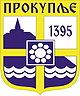 РЕПУБЛИКА СРБИЈАРЕПУБЛИКА СРБИЈАoпштина прокупљеoпштина прокупљеопштинска управа општине прокупље, одељење за урбанизам, комунално-стамбене делатности и грађевинарствоопштинска управа општине прокупље, одељење за урбанизам, комунално-стамбене делатности и грађевинарствоРЕПУБЛИКА СРБИЈАРЕПУБЛИКА СРБИЈАoпштина прокупљеoпштина прокупљеопштинска управа општине прокупље, одељење за урбанизам, комунално-стамбене делатности и грађевинарствоопштинска управа општине прокупље, одељење за урбанизам, комунално-стамбене делатности и грађевинарство